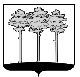 ГОРОДСКАЯ  ДУМА  ГОРОДА  ДИМИТРОВГРАДАУльяновской областиР Е Ш Е Н И Ег.Димитровград  24  апреля  2019  года                                                                      № 20/166  .                                    О награждении Почётной грамотой Городской Думы города Димитровграда Ульяновской области	В соответствии с Положением о муниципальных наградах города Димитровграда Ульяновской области, рассмотрев заключение Комиссии по муниципальным наградам при Городской Думе города Димитровграда Ульяновской области от 19.03.2018 №1-з, Городская Дума города Димитровграда Ульяновской области третьего созыва решила:1. За значительные заслуги в развитии местного самоуправления на территории города Димитровграда Ульяновской области и в связи с празднованием Дня города наградить Почётной грамотой Городской Думы города Димитровграда Ульяновской области:1.1. Аксёнова Альфреда Фаиковича, тренера Муниципального бюджетного учреждения Спортивная школа города Димитровграда имени Жанны Борисовны Лобановой;1.2. Артемьеву Елену Александровну, главного бухгалтера Димитровградской местной общественной организации инвалидов-опорников «Преодоление»;1.3. Зиновьева Юрия Георгиевича, директора Общества с ограниченной ответственностью «Домсервис»;1.4. Лебедева Виктора Борисовича, врача - психиатра участкового поликлиники психоневрологического диспансера Федерального государственного бюджетного учреждения здравоохранения «Клиническая больница № 172 Федерального медико-биологического агентства»;1.5. Попкову Евгению Александровну, председателя ветеранской организации Димитровградского механико-технологического техникума молочной промышленности, члена Димитровградской городской общественной организации ветеранов (пенсионеров) Великой Отечественной войны, труда, Вооруженных сил и правоохранительных органов;1.6. Саландаева Андрея Геннадьевича, заместителя начальника административно-хозяйственного отдела отделения реакторного материаловедения Акционерного общества «Государственный научный центр – Научно-исследовательский институт атомных реакторов»; 1.7. Степанова Петра Демьяновича, мастера опытно-экспериментальной службы Акционерного общества «Государственный научный центр – Научно-исследовательский институт атомных реакторов»; 1.8. Судакову Юлию Евгеньевну, заведующего кафедрой физической культуры и спорта Димитровградского инженерно-технологического института – филиала федерального государственного автономного образовательного учреждения высшего образования «Национальный исследовательский ядерный университет «МИФИ», кандидата педагогических наук;1.9. Сысорова Алексея Анатольевича, литейщика на машинах для литья под давлением 5 разряда литейного цеха дирекции по производству Общества с ограниченной ответственностью «Димитровградский автоагрегатный завод»;1.10. Шляхтина Сергея Геннадьевича, начальник инструментального участка Общества с ограниченной ответственностью «Димитровградский вентильный завод».2. Установить, что настоящее решение подлежит официальному опубликованию и размещению в информационно-телекоммуникационной сети «Интернет» на официальном сайте Городской Думы города Димитровграда Ульяновской области (www.dumadgrad.ru).Председатель Городской Думыгорода ДимитровградаУльяновской области                                                                            А.П.Ерышев